         Pictures: Diploma in Mountain Medicine, Lineman, Flight Nurse/ Paramedic, High Angle Rescue, Sculler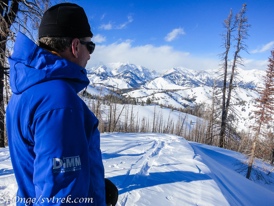 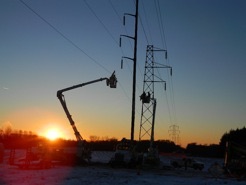 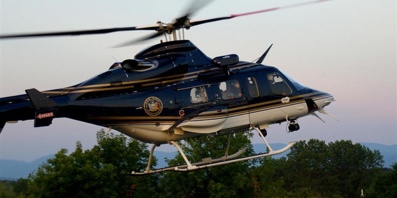 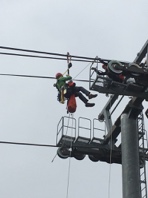 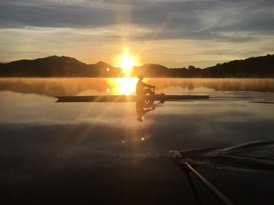 Thinking Differently: Reading List, Not in any Particular OrderWilliam N. Martin
Think Tank Project LLC
CUSP, RN, NRP, DIMM
518-354-0569
https://thinkprojectllc.com
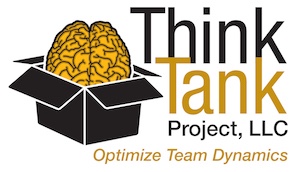  Reading List and URL’s:Feldman/Barrett, Lisa: (2020) 7.5 Lessons on the BrainCialdini, Robert: (2020) Influence, New and ExpandedEpstein, David: (2019) Range, Why Generalists Triumph in a Specialized WorldSapolsky, Robert: (2017) Behave, The Biology of Humans and our Best and WorstClark, Timothy R.: (2020) 4 Stages of Psychological SafetyHarari, Yuval Noah: (2014) Sapiens, A brief history of humankindZak, Paul: (2017) The neuroscience of trust Paul Zak Harvard business review January/February 2017 issueGrant, Adam, (2021) Think Again: The Power of Knowing What You Don’t Know Coyle, Daniel: (2019) The Talent Code, Greatness isn’t born it’s grownCoyle Daniel: (2017) The Culture Code, Secrets of Highly Successful GroupsBurkeman, Oliver: (2021) 4000 Weeks, Time Management for MortalsBohns, Vanessa: (2021) You have more Influence than you thinkKahneman, D. (2015). Thinking, fast and slow.  Viskontas, I. (2017). Brain myths exploded.  DeBecker, G. (2000). The gift of fear.  Gawande, A. (2014). The checklist manifesto: How to get things right. McPeak. David: (2022) Frontline Incident prevention- The Hurdle Innovative and Practical Insights on the Art of SafetyGardner, D. (n.d.).(2009) The science of fear. How the culture of fear manipulates your brain.Sharot, T. (2017) The influential mind. What the brain reveals about our power to change others.Gladwell, M. (2005). Blink: The power of thinking without thinking.Gladwell, M. (2007). The Tipping Point, How little things can make a big difference.Gladwell, M. (2016) Outliers, The Story of SuccessKlein, G. (2013). Seeing what others don’t: the remarkable way we gain insights.Ripley, A. (2008). The Unthinkable; Who survives when disaster strikes-and why.Bargh, J. (2017). Before you know it: the unconscious reasons we do what we do.Sinek, S. (2017). Start with why: how great leaders inspire everyone to take action.Carrillo, R.A. (2019). The relationship factor in safety leadership. Achieving success through employee engagement.Benaroch, R. (2020). Medical Mysteries Across HistoryTaleb, N.N. (2007). The Black Swan. The Impact of the Highly ImprobableKolbert, E. (2014). The Sixth Extinction. AN unnatural historyHarari, Y.N. (2017). Homo Deus. A brief history of tomorrowPeterson, Jordan, (2018) 12 Rules for Life, An antidote for ChaosAwareness Test Basketballhttps://www.youtube.com/watch?v=Ahg6qcgoay4Hollow Mask Illusion: https://youtu.be/pH9dAbPOR6M